Call for papersIV. EAST-WEST COHESION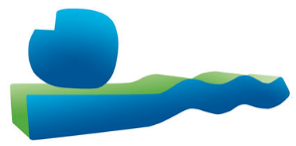 INTERNATIONAL SCIENTIFIC CONFERENCE11-12th November 2019. Dunaújváros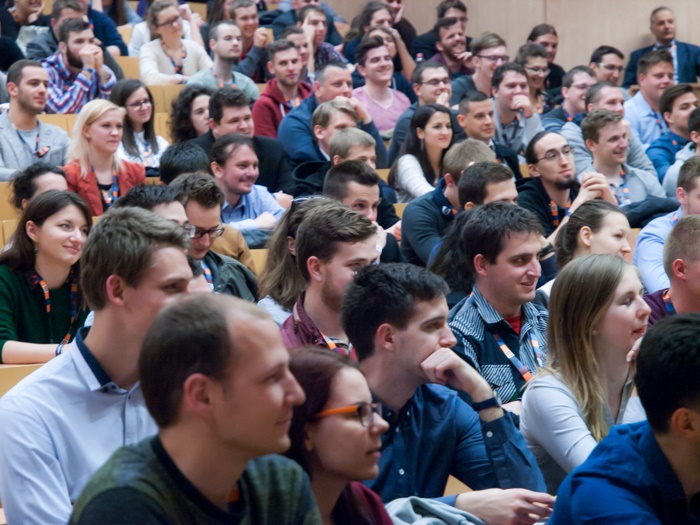 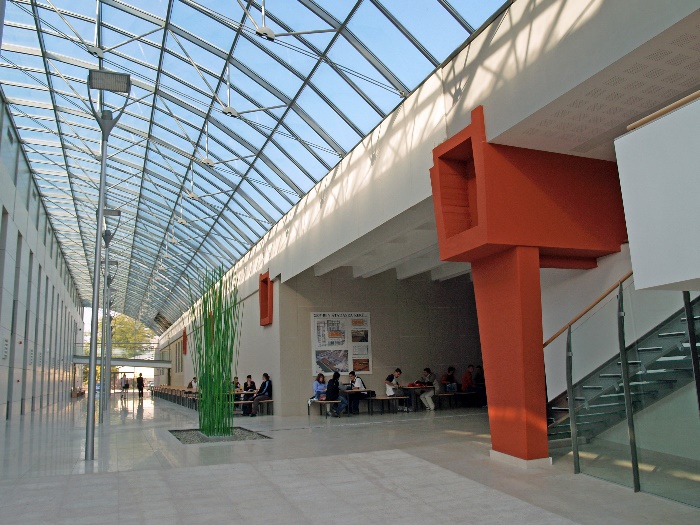 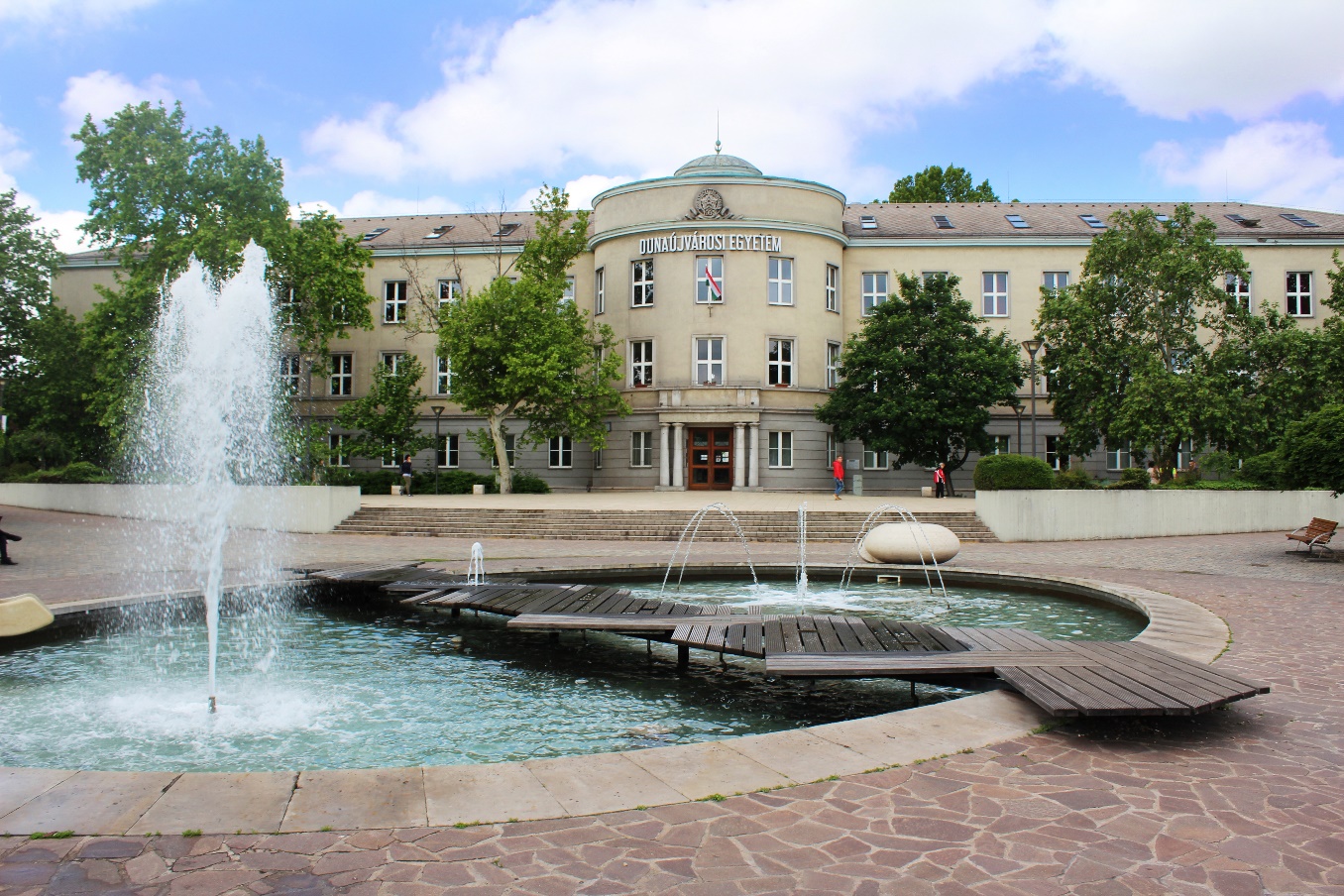 1. Aim of the conferenceThe Opening to the East Strategy which was unfolded in 2014 at the University of Dunaújváros, has contributed to the development and building of international cooperation based on the results of Danube region in East-West relations to strengthen the socio-economic cohesion. Upon these thoughts, the 4th East-West Cohesion Conference is willing to take a worthy step forward to strengthen the international cooperation between higher educational institutions, spread the modern forms of training, the development of scientific co-operation and to help the effective work of students and doctoral students.. The main topics of the conference: The strengthening of the East-West Cohesion for the development of accessibility and connectivity of energy, transport and social networks.The duration of the conference is 2 days. During the first day, participants will be able to attend plenary lectures in connection with the main topics. On the first day afternoon and second day the scientific work will continue simultaneously in sections. Based on the preliminary resolution of the Scientific and Organizational Committee, and in connection with the themes of the conference, we would like to make an Abstract volume and also publish the submitted publications in a Study volume, in accordance with the national standards of publishing. Also there are opportunities to publish in high quality Hungarian professional periodicals.We expect the participation of the representatives of domestic and international partner institutions, who deal with scientific and educational activities in relation to the defined aims. 2. Organizers of the Conference Main organizer: University of Dunaújváros (http://www.uniduna.hu)Co-organizer: Scientific Association for Spatial Development, Esztergom–Budapest (www.sasd.eu)3. Topics of the conferenceGlobal challenges in the field of economic, social and educational innovations Energy AwarenessRole of Nuclear Energy in the increase energy efficiencyClean Energies Technical InnovationsSafety and SecurityApplication of the clean energiesDevelopment of Transport and Energy NetworksThe state of implementation of the European Danube Regional Strategy (ESDR)Strategic issues of adaptation to climate change impactsModern infrastructure developments Challenges of the Methods and Competences in the International ManagementNew trends and new challenges – innovations in education4. Important Dates02. September 2019:	Opening of online registration10. October 2019:	Closing of online registration20. October 2019: 	Notification of acceptance and sending proforma invoice31. October 2019:	Deadline of paying registration fee11-12. November 2019: 	Date of conference31. December 2019:	Submission deadline of full papers31. January 2020:	Notification of reviewer’s response31. March 2020:	Full paper publication dateRegistration fee  * A total of 3 authors can submit a study.** A total of 2 authors can submit a study.The registration fee includes:the publication published in the Abstract Volume and in the Study Volumeparticipation in the plenary session and sections of the conferencelunch and catering for the two daysconference banquet on the evening of the first day. The Scientific Association for Spatial Development issues an invoice for the participation fee.Conference website:http://eastwestcohesion.tfte.eu/András Nagy Dr.	Lajos Veres Dr.Vice Rector of Scientific and Research 	professorUniversity of Dunaújváros 	University of DunaújvárosChair Scientific and Organizational CommitteeHUF/personEUR/personFor Business delegates, for businessmen50 000160For University and college lecturers, researchers *35 000110For PhD candidates **30 00090